Zaznacz strałką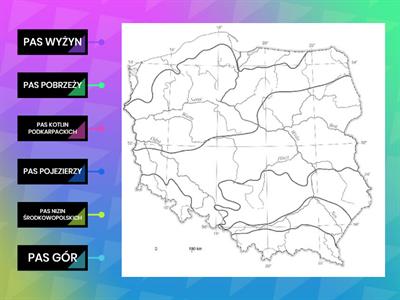 